ATL LAB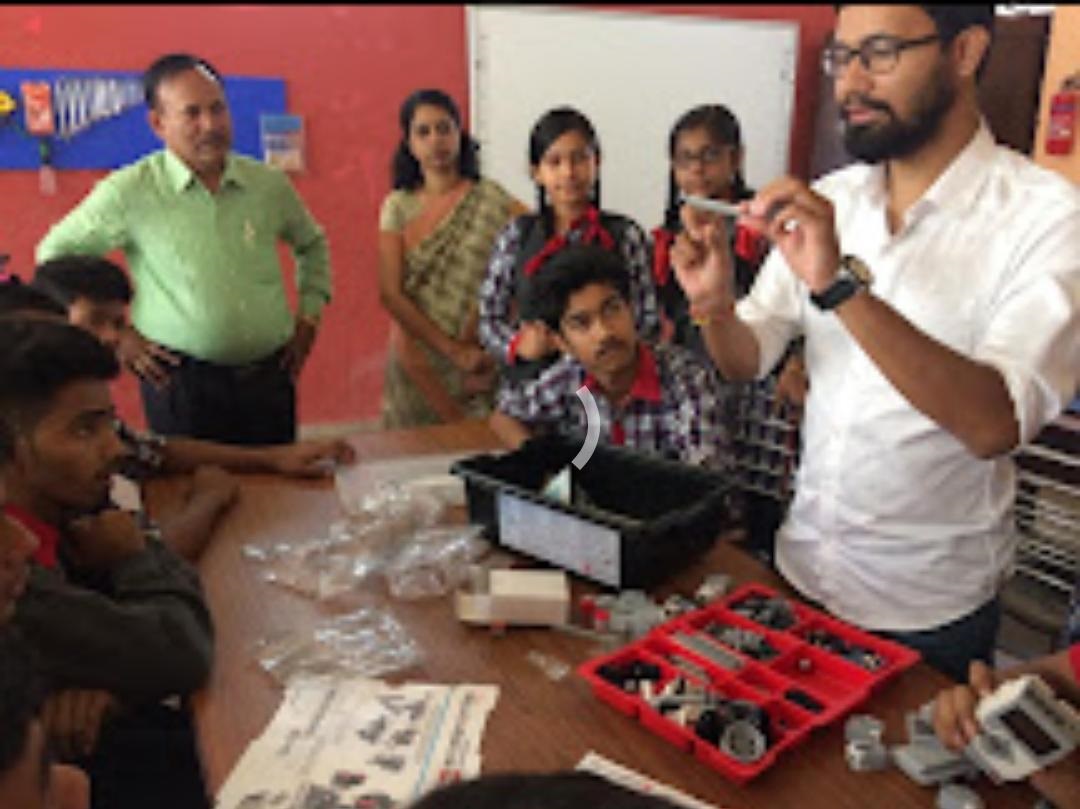 